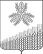 СОВЕТ КРАСНОПОЛЯНСКОГО СЕЛЬСКОГО ПОСЕЛЕНИЯ КУЩЁВСКОГО РАЙОНА РЕШЕНИЕот  15.02. 2019 г.                                                                                           № 193х. Красная ПолянаО ежегодном отчёте главы Краснополянского сельского поселения Кущёвского района о результатах своей деятельности и деятельности администрации Краснополянского сельского поселения за 2018 год	Руководствуясь статьёй 35 Федерального закона от 06 октября 2003 года № 131-ФЗ « Об общих принципах организации местного самоуправления в Российской Федерации» и статьёй 31 устава Краснополянского сельского поселения Кущёвского района, заслушав и обсудив отчёт главы Краснополянского сельского поселения Кущёвского района В.А. Сиденко о результатах своей деятельности и  деятельности администрации Краснополянского сельского поселения Кущёвского района за 2018 год, Совет Краснополянского сельского поселения Кущёвского района РЕШИЛ:	1.Признать работу главы и администрации Краснополянского сельского поселения Кущёвского района за 2018 год удовлетворительной.	2. Обнародовать отчёт главы  Краснополянского сельского поселения Кущёвского района о результатах своей деятельности и деятельности администрации Краснополянского сельского поселения Кущёвского района за 2018 год и информацию о работе Совета Краснополянского сельского поселения Кущёвского района за 2018 год в специально установленных местах.	3. Поручить ведущему специалисту администрации Краснополянского сельского поселения Кущёвского района (Марушка) обнародовать настоящее решение в специально установленных местах.	4. Решение вступает в силу со дня его подписания. Глава Краснополянского сельского поселения Кущевского района                                                                            В.А. Сиденко